Бекетов ауыл советы                                                           Администрация сельского  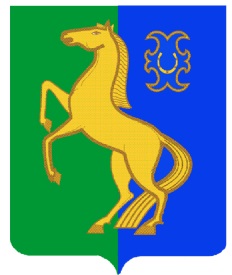 ауыл билəмəhе хакимиәте                                            поселения Бекетовский сельсовет муниципаль районының                                                       муниципального района            Йəрмəĸəй  районы                                                              Ермекеевский район Башkортостан Республиĸаhы                                            Республики Башкортостан                          ҠАРАР                                                                               ПОСТАНОВЛЕНИЕ                     24 ноябрь  2022 й.	                          № 70/2                               24 ноября  2022 г.Об утверждении формы проверочных листов (списка контрольных вопросов), используемых при проведении плановых проверок в рамках осуществления муниципального контроля на территории сельского поселения Бекетовский  сельсовет муниципального района Ермекеевский  район Республики Башкортостан	В соответствии с Федеральным законом от 06.10.2003 № 131-ФЗ «Об общих принципах организации местного самоуправления в Российской Федерации», статьей 53 Федерального закона от 31.07.2020 № 248-ФЗ "О государственном контроле (надзоре) и муниципальном контроле в Российской Федерации", постановлением Правительства Российской Федерации от 27.10.2021 № 1844 «Об утверждении требований к разработке, содержанию, общественному обсуждению проектов форм проверочных листов, утверждению, применению, актуализации форм проверочных листов, а также случаев обязательного применения проверочных листов», п о с т а н о в л яю:Утвердить форму проверочного листа (списка контрольных вопросов), используемого при осуществлении муниципального контроля в сфере благоустройства на территории сельского поселения Бекетовский  сельсовет муниципального района Ермекеевский  район Республики Башкортостан, согласно приложению № 1 к настоящему постановлению.Утвердить форму проверочного листа (списка контрольных вопросов), используемого при осуществлении муниципального лесного контроля в сфере благоустройства на территории сельского поселения Бекетовский  сельсовет муниципального района Ермекеевский  район Республики Башкортостан, согласно приложению № 2 к настоящему постановлению.Настоящее постановление опубликовать (обнародовать) в сети общегодоступа «Интернет» на официальном сайте Администрации сельского поселения  Бекетовский сельсовет муниципального района Ермекеевский район Республики Башкортостан. https://spbeketovo.ru/     3. Контроль за исполнением настоящего постановления оставляю за собой.    ИО главы  сельского поселения 	                    Ф.К.Ахметшина  Приложение 1к постановлению администрации
сельского поселения Бекетовский  сельсовет муниципального района Ермекеевский  район Республики Башкортостан
от ___________2022 года № ___Форма
проверочного листа (списка контрольных вопросов), применяемого при осуществлении муниципального контроля в сфере благоустройства на территории сельского поселения Бекетовский  сельсовет муниципального района Ермекеевский  район Республики БашкортостанСписок контрольных вопросов, отражающих содержание обязательных требований, ответы на которые свидетельствуют о соблюдении или несоблюдении контролируемым лицом обязательных требований"_____" ______________ 20__ г.       (дата заполнения      проверочного листа)_____________________________ _________ ____________________________(должность лица, заполнившего (подпись)   (фамилия, имя, отчество     проверочный лист)      (при наличии)    лица, заполнившего                                              проверочный лист)Приложение 2к постановлению администрации
сельского поселения Бекетовский  сельсовет муниципального района Ермекеевский  район Республики Башкортостан
от ___________2022 года № ___                                                                          QR-код                                                                                                 На документы, оформляемые контрольным органом, наносится                                                                                                  QR-код, сформированный единым реестром, обеспечивающий                                                                                                  переход на страницу в информационно-телекоммуникационной                                                                                                 сети "Интернет", содержащую запись единого реестра о                                                                                                  профилактическом мероприятии, контрольном мероприятии в                                                                                                  едином реестре, в рамках которого составлен документ.                                                                                                  При использовании для просмотра информации QR-кода сведения                                                                                                   отображаются без ограничений доступа к ним.Проверочный лист, используемый при осуществлении муниципального лесного контроля на территории сельского поселения  Бекетовский сельсовет(далее также – проверочный лист)                                                                                                       «____» ___________20 ___ г.                                                                                                                          дата заполнения проверочного листа1. Вид    контроля,    включенный    в    единый    реестр     видов    контроля:________________________________________________________________________________________________________________________________________________________________________________________________________________________________________________________________________2.  Наименование    контрольного    органа и    реквизиты    нормативного правового акта об утверждении формы проверочного листа:____________________________________________________________________________________________________________________________________________________________________________________________________________________________________________________________________________________________________________3. Вид контрольного мероприятия: ___________________________________________________________________________4. Объект муниципального контроля, в отношении которого проводится контрольное мероприятие: _________________________________________________________________ ________________________________________________________________________________________________________________________________________________________________________________________5. Фамилия, имя и отчество (при наличии) гражданина или индивидуального предпринимателя, его идентификационный номер налогоплательщика и (или) основной государственный регистрационный номер индивидуального предпринимателя, адрес регистрации гражданина или индивидуального предпринимателя, наименование юридического лица, его идентификационный номер налогоплательщика и (или) основной государственный регистрационный номер, адрес юридического лица (его филиалов, представительств, обособленных структурных подразделений), являющихся контролируемыми лицами:____________________________________________________________________________________________________________________________________________________________________________________________________________________________________________________________________________________________________________________6. Место   (места)  проведения   контрольного   мероприятия   с   заполнением проверочного листа: _____________________________________________________________________________________________________________________________________________________________________________________________________________________7. Реквизиты решения контрольного органа о проведении контрольного мероприятия, подписанного уполномоченным должностным лицом контрольного органа: ________________________________________________________________________________________8. Учётный номер контрольного мероприятия: _____________________________________________________________________________________________________QR-кодНа документы, оформляемые контрольным органом, наносится QR-код, сформированный единым реестром, обеспечивающий переход на страницу в информационно-телекоммуникационной сети "Интернет", содержащую запись единого реестра о профилактическом мероприятии, контрольном мероприятии в едином реестре, в рамках которого составлен документ.При использовании для просмотра информации QR-кода сведения отображаются без ограничений доступа к ним.Наименование вида контроля, включенного в единый реестр видов федерального государственного контроля (надзора), регионального государственного контроля (надзора), муниципального контроляМуниципальный контроль в сфере благоустройства на территории сельского поселения Бекетовский  сельсовет муниципального района Ермекеевский  район Республики БашкортостанНаименование контрольного органа и реквизиты нормативного правового акта об утверждении формы проверочного листаОбъект муниципального контроля, в отношении которого проводится контрольное мероприятиеФамилия, имя и отчество (при наличии) гражданина или индивидуального предпринимателя, его идентификационный номер налогоплательщика и (или) основной государственный регистрационный номер индивидуального предпринимателя, адрес регистрации гражданина или индивидуального предпринимателя, наименование юридического лица, его идентификационный номер налогоплательщика и (или) основной государственный регистрационный номер, адрес юридического лица (его филиалов, представительств, обособленных структурных подразделений), являющихся контролируемыми лицамиКатегория риска объекта контроляРеквизиты решения контрольного органа о проведении контрольного мероприятия, подписанного уполномоченным должностным лицом контрольного органаN_____ от_______Место (места) проведения контрольного мероприятия с заполнением проверочного листаУчетный номер контрольного мероприятияN _________ от___________Должность, фамилия и инициалы должностного лица контрольного органа, в должностные обязанности которого в соответствии с положением о виде контроля или должностной инструкцией входит осуществление полномочий по виду контроля, в том числе проведение контрольных мероприятий, проводящего контрольное мероприятие и заполняющего проверочный лист№ п/пВопрос, отражающий содержание обязательных требованийСоотнесенные со списком контрольных вопросов реквизиты нормативных правовых актов с указанием структурных единиц этих актовОтветы на вопросыОтветы на вопросыОтветы на вопросыОтветы на вопросыданетнеприменимопримечаниеСоответствует ли размещение домовых знаков на зданиях и сооружениях сельского поселения?Решение Совета сельского поселения Бекетовский  сельсовет муниципального района Ермекеевский  район РБ от 14.06.2022. № 28.6 «Об утверждении Правил благоустройства  территории сельского поселения Бекетовский  сельсовет муниципального района Ермекеевский  район Республики Башкортостан», - в дальнейшем Правил благоустройстваСоблюдается ли порядок производства земляных и дорожных работ, благоустройства территорий?Правил благоустройстваСоблюдается ли порядок содержания зеленых насаждений?Правил благоустройстваСоблюдаются ли Правила уборки и содержания территории сельского поселения, в том числе:Правил благоустройстваПроизводится ли уборка территории в зимний период?Правил благоустройстваОбрабатываются ли наиболее опасные участки (подъемы, спуски, мосты, перекрестки, подходы к остановкам общественного транспорта) противогололедными материалами?Правил благоустройстваПроизводится систематическая очистка крыш от снега и удаление наростов на карнизах и водосточных трубах?Правил благоустройстваПроизводится уборка и содержание дворовых территорий?Правил благоустройстваРазмещены ли площадки под мусоросборники и контейнеры для бытового мусора и пищеотходов?Правил благоустройстваОрганизуется работа по содержанию прилегающих территорий?Правил благоустройстваОсуществляется ли работа по благоустройству прилегающих территорий?Правил благоустройстваСоблюдаются ли требования стационарной уличной и передвижной мелкорозничной торговли?Правил благоустройстваСоблюдается ли Порядок размещения вывесок, рекламных щитов, витрин и их содержание?Правил благоустройстваСоблюдаются ли требования строительства, установки содержания малых архитектурных форм?Правил благоустройства15 Соблюдаются ли общие положения правил благоустройстваПравил благоустройства9. Список контрольных вопросов, отражающих содержание обязательных требований, ответы на которые свидетельствует о соблюдении или несоблюдении контролируемым лицом обязательных требований:9. Список контрольных вопросов, отражающих содержание обязательных требований, ответы на которые свидетельствует о соблюдении или несоблюдении контролируемым лицом обязательных требований:9. Список контрольных вопросов, отражающих содержание обязательных требований, ответы на которые свидетельствует о соблюдении или несоблюдении контролируемым лицом обязательных требований:(должность, фамилия, инициалы должностного лица контрольного органа, в должностные обязанности которого в соответствии с положением о виде контроля, должностным регламентом или должностной инструкцией входит осуществление полномочий по виду контроля, в том числе проведение контрольных мероприятий, проводящего контрольное мероприятие и заполняющего проверочный лист)(должность, фамилия, инициалы должностного лица контрольного органа, в должностные обязанности которого в соответствии с положением о виде контроля, должностным регламентом или должностной инструкцией входит осуществление полномочий по виду контроля, в том числе проведение контрольных мероприятий, проводящего контрольное мероприятие и заполняющего проверочный лист)(подпись)